温暖、体贴、知性的女性小说作家迪恩·恩斯特（Dee Ernst）作者简介：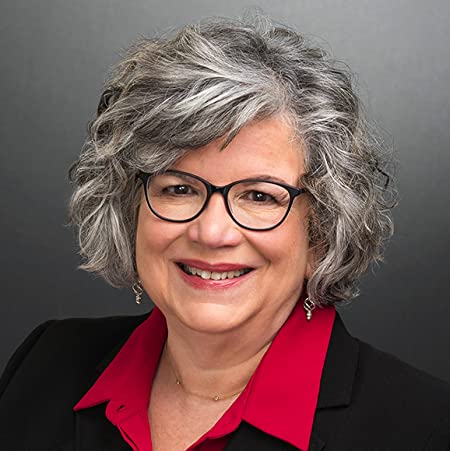 迪恩·恩斯特（Dee Ernst）在新泽西州莫里斯镇长大，就读于西弗吉尼亚州亨廷顿的马歇尔大学，主修新闻学，认为这将有助于她开始写作生涯。然而，生活所迫，她大学毕业后完全放弃写作，开始了漫长的簿记员生涯。迪伊现在回到了三州地区，婚姻幸福，家庭美满，并最终实现了作家梦。尽管迪恩一直很喜欢浪漫喜剧和女性小说，但她从不喜欢那些未经人事的二十多岁女主角，她笔下的女性们自和她一样年长、自信、有丰富的人生阅历。2012年，她自费出版了第一部小说《没有他的日子更美好》（BETTER OFF WITHOUT HIM），立即就成了亚马逊畅销书，销量近7万册。2013年，亚马逊买下该书版权并将其正式出版。此后，她继续与亚马逊合作，并又自费出版了几本书，包括获得丽塔奖（Rita Award）当代爱情小说奖提名的《一个安全的地方》（A SAFE PLACE TO LAND）。欲了解更多信息，请访问作者主页：https://www.deeernst.com/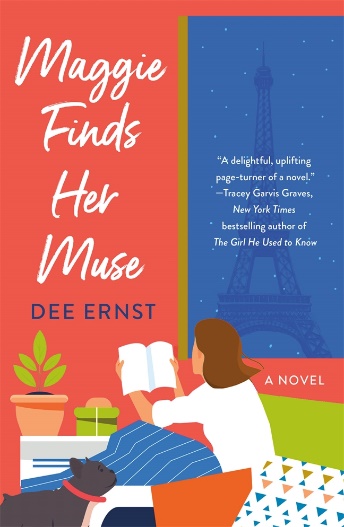 中文书名：《玛吉找到了她的缪斯》英文书名：MAGGIE FINDS HER MUSE作    者：Dee Ernst出 版 社：St. Martin代理公司：ANA/Conor Cheng页    数：304页出版时间：2021年4月代理地区：中国大陆、台湾审读资料：电子稿类    型：女性小说版权已授：捷克，德国和意大利内容简介：知名畅销书作家迪恩·恩斯特的全新浪漫喜剧：一位女性作家正处于创作瓶颈期，来到巴黎寻找灵感，最终重新发现家庭、独立和爱情。四十多岁的畅销书作家玛吉·布利斯（Maggie Bliss）非常烦恼。她正忙碌于创作小说三部曲的最后一部，却她陷入创作瓶颈期，文思枯竭。文学经纪人给了玛吉一个建议：去他在巴黎的公寓小住一段时日。玛吉怎么能拒绝呢？她可以拜访这世界上最美丽、最能启迪灵感的城市，住在小屋里，不受干扰地写作，还可以去看望自己在法国读书的女儿。更棒的是，抵达巴黎后，她结识了公寓管家的儿子马克斯（Max），一位性感而迷人的法国男人，成为了她写作的灵感来源。但是，紧接着，她的前夫也来到巴黎探望女儿，而且他似乎想和玛吉再续前缘。玛吉和这两个男人都擦出了火花，她能及时完成小说，并且找到属于自己的幸福结局吗？《玛吉找到了她的缪斯》和琳达·霍尔姆斯（Linda Holmes）最近的畅销书《埃维·德雷克从头再来》（EVVIE DRAKE STARTS OVER）一样，不仅娱乐性十足，而且有一个有趣、机智、令人欲罢不能的女主人公。书中极尽美感地描写了春天的巴黎，还有令人垂涎欲滴的法国美食，让你想立刻跳上飞机前往巴黎！媒体评价：“一次逃避之旅，十分有趣。”—— 《科克斯书评》（Kirkus）“文笔灵动……游客纷至沓来，情节丰富有趣。”——《出版者周刊》(Publishers Weekly)“熠熠生辉的浪漫巴黎城，一位陷入写作瓶颈的浪漫小说家漫步于此，享受葡萄酒、奶酪和家庭陪伴之余，发现了生活的完美调剂——一个时髦男人带来的文思泉涌。这是一本令人愉快、令人振奋、引人入胜的浪漫小说。”——特雷西·加维斯·格雷夫斯（Tracey Garvis Graves），纽约时报畅销书作者，著有《他曾经认识的女孩》（The Girl He Used to Know）“情感丰富、真诚而又美味的旅程，主人公们好像是我们最好的朋友。迪恩·恩斯特讲述了一个非常感人的故事。你会喜欢她的角色，还有她那温暖迷人的风格。”——雪莉·江普（Shirley Jump），《纽约时报》、《今日美国》畅销书作家“仿佛一场巴黎梦幻之旅……这本书会让你想赶下一班飞机去巴黎，品味法式甜点、咖啡上的奶泡。与体贴、自谦、愉快的玛吉·布利斯作为你的朋友和向导，一起游览这座烂漫之城。”——娜塔莉·詹纳（Natalie Jenner），国际畅销作家，著有《简·奥斯汀协会》（The Jane Austen Society）中文书名：《她的乐园》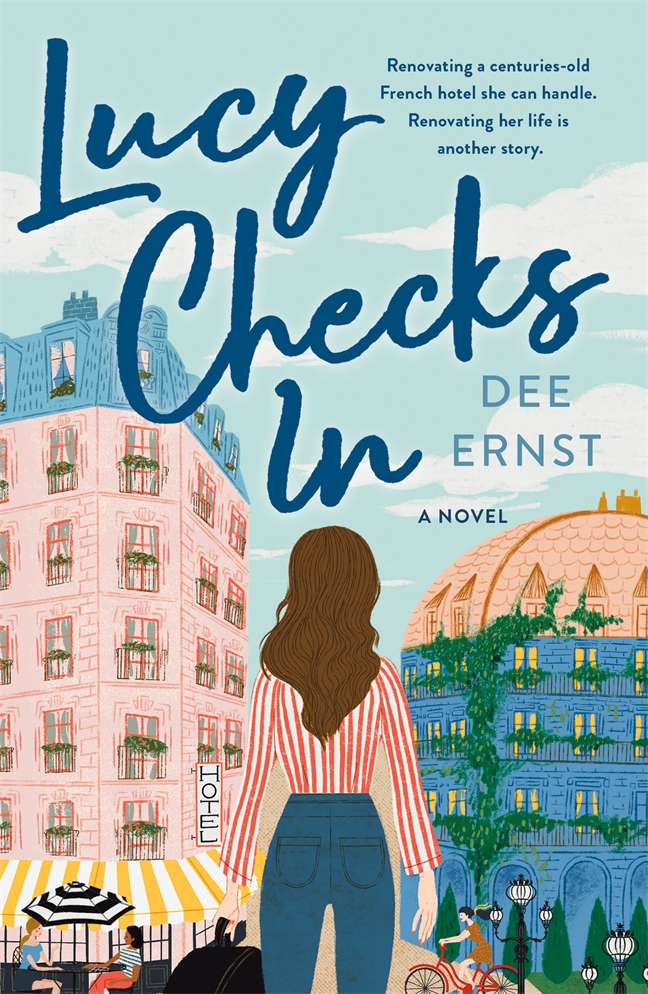 英文书名：LUCY CHECKS IN作    者：Dee Ernst出 版 社：St. Martin’s Griffin代理公司：St. Martin/ANA/Conor Cheng页    数：288页出版时间：2022年8月代理地区：中国大陆、台湾审读资料：电子稿类    型：爱情小说内容简介：露西亚·吉安内蒂（Lucia Giannetti），昵称露西（Lucy），不得不从头开始生活。露西曾是纽约一家高级酒店的经理，与酒店老板关系密切，早早就为自己的未来做好了规划。但是，酒店老板突然携款数百万美元销声匿迹，露西的生活就此分崩离析。辛苦招架两年后，露西49岁，正式宣告失业。她在法国雷恩找到了一份新工作，乐园酒店（Hotel Paradis）的经理人。她满心期盼着奢华的毛皮盖毯和枝形吊灯，然而现实异常骨感：这家酒店非常之破旧——不过至少破旧得迷人。既然露西来了，那她势必让这家老酒店焕然一新。粉刷房间、建立网站、结识艺术家，忙碌之中，露西为自己找到一个新家。但她能成功地让乐园酒店重现昔日辉煌吗？诙谐而暖心，《她的乐园》讲述了重获生活、寻找爱情和重建家园的美好故事。媒体评价：《今日美国》“八月最佳爱情喜剧读物”《读者文摘》（Reader’s Digest）、《浪漫神韵》（Verve Romance）争相刊载“角色众多、人物形象丰满，再加上露西那真诚且渴望生活的女性声音，这本读物击中了所有‘甜点’，令人身心愉悦。”——《今日美国》（USA Today）“有趣、温馨，浓缩了法国小镇的所有浪漫风情。再加上故事过程中，女主角法人自我认知不断觉醒，一定会令读者满意。”——《出版者周刊》（Publishers Weekly）“这部小说围绕着寻找新生活和容身之地，充满了幽默的情节和精彩的角色，让读者渴望法国旅行。”——《图书馆期刊》（Library Journal）感谢您的阅读，请将反馈信息发送至：Conor@nurnberg.com.cn程衍泽 (Conor)安德鲁·纳伯格联合国际有限公司北京代表处北京市海淀区中关村大街甲59号中国人民大学文化大厦1705室，100872电 话：010-82504406手 机：13072260205（微信同号）传 真：010-82504200Email：Conor@nurnberg.com.cn网址：http://www.nurnberg.com.cn微博：http://weibo.com/nurnberg豆瓣小站：http://site.douban.com/110577/微信订阅号：ANABJ2002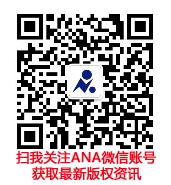 